Edital para Vice-Diretor de EscolaFundamento legal:O Diretor de Escola Estadual Amos Meucci, em Carapicuíba, no uso de suas atribuições legais, comunica a abertura das inscrições ao posto de trabalho na função de Vice-Diretor de Escola sendo 01 (uma) vaga. I – INSCRIÇÕESEncaminhar proposta por e-mail: Período: De 15/01/2020 a 18/01/2020.II - Do Perfil Profissional e dos Requisitos para Designação O docente que tenha interesse em ser designado Vice-Diretor de escola além do atendimento aos requisitos referentes à designação nos termos da legislação pertinente, deverá apresentar, preferencialmente, o seguinte perfil profissional:a - Conhecer a escola como um todo, articulando suas ações com a proposta pedagógica, na condição de agente mobilizador da comunicação e interação entre a escola e família-comunidade;b - Ter iniciativa na idealização e, quando necessário, na construção de ações e articulação de projetos de mediação escolar e de conflitos, que deem resposta às demandas do dia a dia da escola, quer seja em atividades que contemplem as expectativas da comunidade; c - Estar imbuído do papel que deve desempenhar, alinhado às questões que permeiam o cotidiano do Programa, procurando soluções junto à equipe gestora da escola; d - Ter competência e habilidade na mediação de conflitos e na articulação de ações socioeducativas no âmbito do Programa; e - Declarar, expressamente, a disponibilidade para trabalhar todos os dias da semana de acordo com a rotina da escola, bem como para participar de orientações presenciais ou à distância, a serem oferecidas pela Secretaria da Educação, seja em nível regional ou central. Respeitado o perfil profissional, a designação como Vice-Diretor da Escola deverá contemplar o docente que possua vínculo com esta Secretaria da Educação, estando devidamente inscrito e classificado para o processo anual de atribuição de classes e aulas.III - Da carga horária de trabalho, das férias, do recesso e da substituição: A carga horária de trabalho, de 40 (quarenta) horas semanais, a ser cumprida pelo Vice-Diretor da Escola, será distribuída em conformidade e determinação do diretor, nos horários que cobrem a escola.IV - Dos documentos para designação:A designação para o exercício das atribuições de Vice-Diretor de Escola recairá em docente que se encontre vinculado à rede estadual de ensino e que preencha os seguintes requisitos: 1 - Seja portador dos títulos abaixo relacionados (apresentar original e cópia): a) diploma, devidamente registrado, de licenciatura plena pedagogia; b) diploma de curso de pós-graduação na área de Educação; c) certificado de conclusão de curso, devidamente aprovado pelo Conselho Estadual de Educação, de pós-graduação em nível de Especialização, na área de formação de especialista em Educação (Gestão Escolar).2 - Tenha, no mínimo, 5 (cinco) anos de experiência no Magistério, trazer declaração que comprove; 3 - Comprovante de Inscrição para atribuição de aulas 2021;4 - Declaração atestando disponibilidade para trabalhar em horários estabelecidos pelo Diretor; 5 - Cópias do CPF e RG. 6 – Se for docente readaptado deverá apresentar manifestação favorável da Comissão de Assuntos e Assistência à Saúde – CAAS e SPG, em conformidade com o art. 10º da Resolução SE 18, de 10/04/2017.V - Das entrevistas:a) A entrevista será agendada após a entrega dos documentos e versará sobre as competências relacionadas às atribuições da função e sobre o perfil profissional do candidato; b) Para a realização de entrevistas, o Diretor de Escola, membro nato irretratável, poderá designar comissão constituída por docentes titulares de cargo e/ ou por outros gestores da Unidade Escolar; c) Além do Diretor da Escola a entrevista poderá contar com a participação do Supervisor da Unidade Escolar.VI – Do Resultado: O candidato deverá aguardar contato do Diretor da Escola.VII - Das Designações:Após análise da Equipe Gestora da Escola, indicação e aprovação do Conselho de Escola, procederá a designação do selecionado entre os inscritos e entrevistados para a designação da função de Vice-Diretor.Carapicuíba, 15 de janeiro de 2021.GOVERNO DO ESTADO DE SÃO PAULOSECRETARIA DA EDUCAÇÃODIRETORIA DE ENSINO-REGIÃO CARAPICUIBAE. E. AMOS MEUCCI                                                                   Fone: (011) 4184- 2920e-mail:e009763a@educacao.sp.gov.br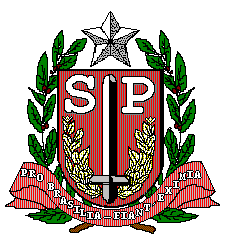 